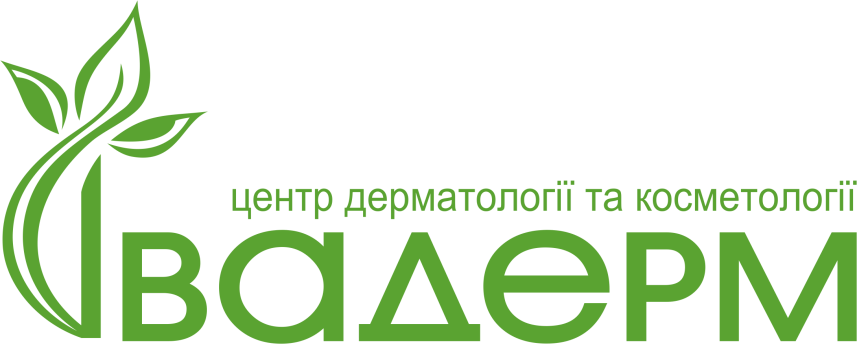 Прайс-листЛазерна епіляціяТривалість процедури(хв.)Зона  епіляціїВартість однієї процедури(грн.)10Зона росту над верхньою губою15015Підборіддя15515Скроні15515Щоки19510Зона вух18530Все обличчя55010Епіляція  поверхні носа11520Передня поверхня шиї28020Задня поверхня шиї28010Поодинокі імпульси на обличчі2020Зона декольте25015Ореоли молочних залоз17040Чоловіча грудина55030Жіноча грудина45015Біла лінія живота19530Живіт жіночий45030Живіт чоловічий65020Підпахви30020Зона бікіні38520Зона бікіні(+лобок)60020Зона жіночого екс-бікіні10/імп.20Зона чоловічого екс- бікіні15/імп.20Зона чоловічого бікіні45030Бікіні+лобок+екс-бікіні(жіноче)78030Бікіні+екс-бікіні(чоловіче)95020Кисті рук(окремо)22030Передпліччя(до ліктя,не включаючи кисті рук)50040Руки(передпліччя+1/2 плеча)65050Руки(кисті+передпліччя+1/2 плеча)75060Руки(кисті+передпліччя до плеча)85050Плечовий пояс(жіночий)50050Плечовий пояс(чоловічий)600150Ноги жіночі1350180Ноги жіночі(понад 6000- 7000 імпульсів)1550180Ноги чоловічі160015Стопи25090Бедра80090Бедра(понад 3500-4000 імпульсів)90040Передня чи задня поверхня бедра45060Гомілки60010Колінна чашечка22090Спина чоловіча95090Спина жіноча85030Сідниці жіночі55030Сідниці чоловічі70020Сідниці частково35020Міжсіднична складка35020Крижі25030Поперек45015Одиничні імпульси на тілі2060Знеболюючий крем «Емла»+20%